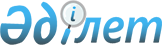 О внесении изменений в решение XXVIII сессии Шахтинского городского маслихата от 26 декабря 2018 года № 1576/28 "О городском бюджете на 2019 - 2021 годы"
					
			С истёкшим сроком
			
			
		
					Решение Шахтинского городского маслихата Карагандинской области от 8 мая 2019 года № 1617/31. Зарегистрировано Департаментом юстиции Карагандинской области 17 мая 2019 года № 5350. Прекращено действие в связи с истечением срока
      В соответствии с Бюджетным кодексом Республики Казахстан от 4 декабря 2008 года, Законом Республики Казахстан от 23 января 2001 года "О местном государственном управлении и самоуправлении в Республике Казахстан", городской маслихат РЕШИЛ:
      1. Внести в решение XХVIII сессии Шахтинского городского маслихата от 26 декабря 2018 года № 1576/28 "О городском бюджете на 2019 – 2021 годы" (зарегистрировано в Реестре государственной регистрации нормативных правовых актов за № 5102, опубликовано в Эталонном контрольном банке нормативных правовых актов Республики Казахстан в электронном виде от 9 января 2019 года, в газете "Шахтинский вестник" № 7 от 22 февраля 2019 года) следующие изменения:
      1) пункт 1 изложить в новой редакции:
      "1. Утвердить городской бюджет на 2019 – 2021 годы согласно приложениям 1, 2 и 3 соответственно, в том числе на 2019 год в следующих объемах:
      1) доходы – 8 076 464 тысячи тенге, в том числе по:
      налоговым поступлениям – 1 227 051 тысяча тенге;
      неналоговым поступлениям – 18 425 тысяч тенге;
      поступлениям от продажи основного капитала – 86 720 тысяч тенге;
      поступлениям трансфертов – 6 744 268 тысяч тенге;
      2) затраты – 8 174 133 тысяч тенге;
      3) чистое бюджетное кредитование – минус 30 000 тысяч тенге:
      бюджетные кредиты – 0 тысяч тенге;
      погашение бюджетных кредитов – 30 000 тысяч тенге;
      4) сальдо по операциям с финансовыми активами – минус 9 864 тысячи тенге:
      приобретение финансовых активов – 0 тысяч тенге;
      поступления от продажи финансовых активов государства – 9 864 тысячи тенге;
      5) дефицит (профицит) бюджета – минус 57 805 тысяч тенге;
      6) финансирование дефицита (использование профицита) бюджета – 57 805 тысяч тенге:
      поступление займов – 0 тысяч тенге;
      погашение займов – 30 000 тысяч тенге;
      используемые остатки бюджетных средств – 87 805 тысяч тенге.";
      2) приложения 1, 4, 5 к указанному решению изложить в новой редакции согласно приложениям 1, 2, 3 к настоящему решению.
      2. Настоящее решение вводится в действие с 1 января 2019 года. Городской бюджет на 2019 год Целевые трансферты и бюджетные кредиты из областного бюджета на 2019 год Целевые трансферты и бюджетные кредиты администраторам бюджетных программ города на 2019 год
					© 2012. РГП на ПХВ «Институт законодательства и правовой информации Республики Казахстан» Министерства юстиции Республики Казахстан
				
      Председатель сессии

Г. Каржасов

      Секретарь маслихата

Ж. Мамерханова
Приложение 1
к решению XХXI сессии Шахтинского городского
маслихата от 8 мая 2019 года № 1617/31Приложение 1
к решению XХVIII сессии Шахтинского городского
маслихата от 26 декабря 2018 года № 1576/28
Категория
Категория
Категория
Категория
Сумма (тысяч тенге)
Класс
Класс
Класс
Сумма (тысяч тенге)
Подкласс
Подкласс
Сумма (тысяч тенге)
Наименование
1
2
3
4
5
I ДОХОДЫ
8 076 464
1
Налоговые поступления
1 227 051
01
Подоходный налог 
282 641
2
Индивидуальный подоходный налог
282 641
03
Социальный налог
182 054
1
Социальный налог
182 054
04
Налоги на собственность
651 889
1
Налоги на имущество
92 985
3
Земельный налог
444 437
4
Налог на транспортные средства
114 395
5
Единый земельный налог
72
05
Внутренние налоги на товары, работы и услуги
97 277
2
Акцизы
3 240
3
Поступления за использование природных и других ресурсов
65 615
4
Сборы за ведение предпринимательской и профессиональной деятельности
25 922
5
Налог на игорный бизнес
2 500
08
Обязательные платежи, взимаемые за совершение юридически значимых действий и (или) выдачу документов уполномоченными на то государственными органами или должностными лицами
13 190
1
Государственная пошлина
13 190
2
Неналоговые поступления
18 425
01
Доходы от государственной собственности
13 941
1
Поступления части чистого дохода государственных предприятий
24
5
Доходы от аренды имущества, находящегося в государственной собственности
13 914
7
Вознаграждения по кредитам, выданным из государственного бюджета
3
02
Поступления от реализации товаров (работ, услуг) государственными учреждениями, финансируемыми из государственного бюджета
50
1
Поступления от реализации товаров (работ, услуг) государственными учреждениями, финансируемыми из государственного бюджета
50
06
Прочие неналоговые поступления
4 434
1
Прочие неналоговые поступления
4 434
3
Поступления от продажи основного капитала
86 720
01
Продажа государственного имущества, закрепленного за государственными учреждениями
61 890
1
Продажа государственного имущества, закрепленного за государственными учреждениями
61 890
03
Продажа земли и нематериальных активов
24 830
1
Продажа земли 
20 700
2
Продажа нематериальных активов
4 130
4
Поступления трансфертов
6 744 268
01
Трансферты из нижестоящих органов государственного управления
1 112
3
Трансферты из бюджетов городов районного значения, сел, поселков, сельских округов
1 112
02
Трансферты из вышестоящих органов государственного управления
6 743 156
2
Трансферты из областного бюджета
6 743 156
Функциональная группа
Функциональная группа
Функциональная группа
Функциональная группа
Функциональная группа
Функциональная группа
Сумма (тысяч тенге)
Функциональная подгруппа
Функциональная подгруппа
Функциональная подгруппа
Функциональная подгруппа
Функциональная подгруппа
Сумма (тысяч тенге)
Администратор бюджетных программ
Администратор бюджетных программ
Администратор бюджетных программ
Администратор бюджетных программ
Сумма (тысяч тенге)
Программа
Программа
Программа
Сумма (тысяч тенге)
Подпрограмма
Подпрограмма
Наименование
II. ЗАТРАТЫ
8 174 133
01
Государственные услуги общего характера
414 976
1
Представительные, исполнительные и другие органы, выполняющие общие функции государственного управления 
231 226
112
Аппарат маслихата района (города областного значения)
34 673
001
Услуги по обеспечению деятельности маслихата района (города областного значения) 
31 464
003
Капитальные расходы государственного органа 
3 209
122
Аппарат акима района (города областного значения)
196 553
001
Услуги по обеспечению деятельности акима района (города областного значения)
182 341
003
Капитальные расходы государственного органа 
13 817
009
Капитальные расходы подведомственных государственных учреждений и организаций
395
2
Финансовая деятельность
15 530
459
Отдел экономики и финансов района (города областного значения)
15 530
003
Проведение оценки имущества в целях налогообложения
2 900
010
Приватизация, управление коммунальным имуществом, постприватизационная деятельность и регулирование споров, связанных с этим
12 630
5
Планирование и статистическая деятельность
500
459
Отдел экономики и финансов района (города областного значения)
500
061
Экспертиза и оценка документации по вопросам бюджетных инвестиций и государственно-частного партнерства, в том числе концессии
500
9
Прочие государственные услуги общего характера
167 720
454
Отдел предпринимательства и сельского хозяйства района (города областного значения)
37 246
001
Услуги по реализации государственной политики на местном уровне в области развития предпринимательства и сельского хозяйства
36 766
007
Капитальные расходы государственного органа
480
459
Отдел экономики и финансов района (города областного значения)
53 237
001
Услуги по реализации государственной политики в области формирования и развития экономической политики, государственного планирования, исполнения бюджета и управления коммунальной собственностью района (города областного значения)
48 063
015
Капитальные расходы государственного органа 
5 174
486
Отдел земельных отношений, архитектуры и градостроительства района (города областного значения)
34 043
001
Услуги по реализации государственной политики в области регулирования земельных отношений, архитектуры и градостроительства на местном уровне
32 733
003
Капитальные расходы государственного органа 
1 310
492
Отдел жилищно-коммунального хозяйства, пассажирского транспорта, автомобильных дорог и жилищной инспекции района (города областного значения)
43 194
001
Услуги по реализации государственной политики на местном уровне в области жилищно-коммунального хозяйства, пассажирского транспорта, автомобильных дорог и жилищной инспекции 
42 944
013
Капитальные расходы государственного органа 
250
02
Оборона
21 116
1
Военные нужды
19 516
122
Аппарат акима района (города областного значения)
19 516
005
Мероприятия в рамках исполнения всеобщей воинской обязанности
19 516
2
Организация работы по чрезвычайным ситуациям
1 600
122
Аппарат акима района (города областного значения)
1 600
006
Предупреждение и ликвидация чрезвычайных ситуаций масштаба района (города областного значения)
700
007
Мероприятия по профилактике и тушению степных пожаров районного (городского) масштаба, а также пожаров в населенных пунктах, в которых не созданы органы государственной противопожарной службы
900
03
Общественный порядок, безопасность, правовая, судебная, уголовно-исполнительная деятельность
8 888
9
Прочие услуги в области общественного порядка и безопасности
8 888
492
Отдел жилищно-коммунального хозяйства, пассажирского транспорта, автомобильных дорог и жилищной инспекции района (города областного значения)
8 888
021
Обеспечение безопасности дорожного движения в населенных пунктах
8 888
04
Образование
3 321 180
1
Дошкольное воспитание и обучение
696 947
464
Отдел образования района (города областного значения)
696 947
009
Обеспечение деятельности организаций дошкольного воспитания и обучения
24 680
040
Реализация государственного образовательного заказа в дошкольных организациях образования
672 267
2
Начальное, основное среднее и общее среднее образование
2 271 240
464
Отдел образования района (города областного значения)
2 237 801
003
Общеобразовательное обучение
2 011 300
006
Дополнительное образование для детей
226 501
465
Отдел физической культуры и спорта района (города областного значения)
33 439
017
Дополнительное образование для детей и юношества по спорту
33 439
4
Техническое и профессиональное, послесреднее образование
55 416
464
Отдел образования района (города областного значения)
55 416
018
Организация профессионального обучения
55 416
9
Прочие услуги в области образования
297 577
464
Отдел образования района (города областного значения)
297 577
001
Услуги по реализации государственной политики на местном уровне в области образования
39 760
005
Приобретение и доставка учебников, учебно-методических комплексов для государственных учреждений образования района (города областного значения)
108 688
007
Проведение школьных олимпиад, внешкольных мероприятий и конкурсов районного (городского) масштаба
775
012
Капитальные расходы государственного органа
300
015
Ежемесячные выплаты денежных средств опекунам (попечителям) на содержание ребенка-сироты (детей-сирот), и ребенка (детей), оставшегося без попечения родителей
26 414
022
Выплата единовременных денежных средств казахстанским гражданам, усыновившим (удочерившим) ребенка (детей)-сироту и ребенка (детей), оставшегося без попечения родителей
570
067
Капитальные расходы подведомственных государственных учреждений и организаций
121 070
06
Социальная помощь и социальное обеспечение
481 029
1
Социальное обеспечение
57 524
451
Отдел занятости и социальных программ района (города областного значения)
37 500
005
Государственная адресная социальная помощь
37 500
464
Отдел образования района (города областного значения)
20 024
030
Содержание ребенка (детей), переданного патронатным воспитателям
20 024
2
Социальная помощь
346 246
451
Отдел занятости и социальных программ района (города областного значения)
341 807
002
Программа занятости
107 830
006
Оказание жилищной помощи
11 340
007
Социальная помощь отдельным категориям нуждающихся граждан по решениям местных представительных органов
48 687
010
Материальное обеспечение детей-инвалидов, воспитывающихся и обучающихся на дому
1 336
014
Оказание социальной помощи нуждающимся гражданам на дому
88 376
017
Обеспечение нуждающихся инвалидов обязательными гигиеническими средствами и предоставление услуг специалистами жестового языка, индивидуальными помощниками в соответствии с индивидуальной программой реабилитации инвалида
55 001
023
Обеспечение деятельности центров занятости населения
29 237
464
Отдел образования района (города областного значения)
4 439
008
Социальная поддержка обучающихся и воспитанников организаций образования очной формы обучения в виде льготного проезда на общественном транспорте (кроме такси) по решению местных представительных органов
4 439
9
Прочие услуги в области социальной помощи и социального обеспечения
77 259
451
Отдел занятости и социальных программ района (города областного значения)
77 259
001
Услуги по реализации государственной политики на местном уровне в области обеспечения занятости и реализации социальных программ для населения
49 679
011
Оплата услуг по зачислению, выплате и доставке пособий и других социальных выплат
515
021
Капитальные расходы государственного органа 
977
050
Обеспечение прав и улучшение качества жизни инвалидов в Республике Казахстан 
24 510
054
Размещение государственного социального заказа в неправительственных организациях
1 578
07
Жилищно-коммунальное хозяйство
1 755 154
1
Жилищное хозяйство
411 171
467
Отдел строительства района (города областного значения)
277 702
003
Проектирование и (или) строительство, реконструкция жилья коммунального жилищного фонда
253 602
004
Проектирование, развитие и (или) обустройство инженерно-коммуникационной инфраструктуры
24 100
492
Отдел жилищно-коммунального хозяйства, пассажирского транспорта, автомобильных дорог и жилищной инспекции района (города областного значения)
133 469
003
Организация сохранения государственного жилищного фонда
19 084
049
Проведение энергетического аудита многоквартирных жилых домов
6 274
098
Приобретение жилья коммунального жилищного фонда
108 111
2
Коммунальное хозяйство
974 066
467
Отдел строительства района (города областного значения)
19105
005
Развитие коммунального хозяйства
4500
006
Развитие системы водоснабжения и водоотведения
14 605
492
Отдел жилищно-коммунального хозяйства, пассажирского транспорта, автомобильных дорог и жилищной инспекции района (города областного значения)
954 961
011
Обеспечение бесперебойного теплоснабжения малых городов
874 961
012
Функционирование системы водоснабжения и водоотведения
80 000
3
Благоустройство населенных пунктов
369 917
492
Отдел жилищно-коммунального хозяйства, пассажирского транспорта, автомобильных дорог и жилищной инспекции района (города областного значения)
369 917
015
Освещение улиц в населенных пунктах
45 000
016
Обеспечение санитарии населенных пунктов
9 000
017
Содержание мест захоронений и захоронение безродных
1 000
018
Благоустройство и озеленение населенных пунктов
314 917
08
Культура, спорт, туризм и информационное пространство
472 456
1
Деятельность в области культуры
231 380
455
Отдел культуры и развития языков района (города областного значения)
231 380
003
Поддержка культурно-досуговой работы
231 380
2
Спорт
32 496
465
Отдел физической культуры и спорта района (города областного значения)
24 412
001
Услуги по реализации государственной политики на местном уровне в сфере физической культуры и спорта
13 636
004
Капитальные расходы государственного органа 
1 248
005
Развитие массового спорта и национальных видов спорта 
4 109
006
Проведение спортивных соревнований на районном (города областного значения) уровне
3 109
007
Подготовка и участие членов сборных команд района (города областного значения) по различным видам спорта на областных спортивных соревнованиях
2 310
467
Отдел строительства района (города областного значения)
8 084
008
Развитие объектов спорта
8 084
3
Информационное пространство
121 704
455
Отдел культуры и развития языков района (города областного значения)
105 804
006
Функционирование районных (городских) библиотек
90712
007
Развитие государственного языка и других языков народа Казахстана
15 092
456
Отдел внутренней политики района (города областного значения)
15 900
002
Услуги по проведению государственной информационной политики
15 900
9
Прочие услуги по организации культуры, спорта, туризма и информационного пространства
86 876
455
Отдел культуры и развития языков района (города областного значения)
31 036
001
Услуги по реализации государственной политики на местном уровне в области развития языков и культуры
12 251
010
Капитальные расходы государственного органа
316
032
Капитальные расходы подведомственных государственных учреждений и организаций
18 469
456
Отдел внутренней политики района (города областного значения)
55 840
001
Услуги по реализации государственной политики на местном уровне в области информации, укрепления государственности и формирования социального оптимизма граждан
33 474
003
Реализация мероприятий в сфере молодежной политики
22 366
10
Сельское, водное, лесное, рыбное хозяйство, особо охраняемые природные территории, охрана окружающей среды и животного мира, земельные отношения
39 027
1
Сельское хозяйство
36 046
473
Отдел ветеринарии района (города областного значения)
36 046
001
Услуги по реализации государственной политики на местном уровне в сфере ветеринарии
22 692
003
Капитальные расходы государственного органа
310
005
Обеспечение функционирования скотомогильников (биотермических ям)
3 591
007
Организация отлова и уничтожения бродячих собак и кошек
2 000
010
Проведение мероприятий по идентификации сельскохозяйственных животных
600
011
Проведение противоэпизоотических мероприятий
6 053
047
Возмещение владельцам стоимости обезвреженных (обеззараженных) и переработанных без изъятия животных, продукции и сырья животного происхождения, представляющих опасность для здоровья животных и человека
800
6
Земельные отношения
2 981
486
Отдел земельных отношений, архитектуры и градостроительства района (города областного значения)
2 981
007
Организация работ по зонированию земель
2 981
11
Промышленность, архитектурная, градостроительная и строительная деятельность
35 573
2
Архитектурная, градостроительная и строительная деятельность
35 573
467
Отдел строительства района (города областного значения)
27 974
001
Услуги по реализации государственной политики на местном уровне в области строительства
27 482
017
Капитальные расходы государственного органа 
492
486
Отдел земельных отношений, архитектуры и градостроительства района (города областного значения)
7 599
004
Разработка схем градостроительного развития территории района и генеральных планов населенных пунктов
7 599
12
Транспорт и коммуникации
489 898
1
Автомобильный транспорт
354 898
492
Отдел жилищно-коммунального хозяйства, пассажирского транспорта, автомобильных дорог и жилищной инспекции района (города областного значения)
354 898
023
Обеспечение функционирования автомобильных дорог
354 898
9
Прочие услуги в сфере транспорта и коммуникаций
135 000
492
Отдел жилищно-коммунального хозяйства, пассажирского транспорта, автомобильных дорог и жилищной инспекции района (города областного значения)
135 000
037
Субсидирование пассажирских перевозок по социально значимым городским (сельским), пригородным и внутрирайонным сообщениям 
135 000
13
Прочие
607 443
3
Поддержка предпринимательской деятельности и защита конкуренции
9 900
454
Отдел предпринимательства и сельского хозяйства района (города областного значения)
9 900
006
Поддержка предпринимательской деятельности
9 900
9
Прочие
597 543
459
Отдел экономики и финансов района (города областного значения)
33 155
012
Резерв местного исполнительного органа района (города областного значения) 
20 000
026
Целевые текущие трансферты бюджетам города районного значения, села, поселка, сельского округа на повышение заработной платы отдельных категорий гражданских служащих, работников организаций, содержащихся за счет средств государственного бюджета, работников казенных предприятий 
7 351
066
Целевые текущие трансферты бюджетам города районного значения, села, поселка, сельского округа на повышение заработной платы отдельных категорий административных государственных служащих
5804
467
Отдел строительства района (города областного значения)
564 388
085
Реализация бюджетных инвестиционных проектов в моногородах
564 388
14
Обслуживание долга 
3
1
Обслуживание долга 
3
459
Отдел экономики и финансов района (города областного значения)
3
021
Обслуживание долга местных исполнительных органов по выплате вознаграждений и иных платежей по займам из областного бюджета
3
15
Трансферты
527 390
1
Трансферты
527 390
459
Отдел экономики и финансов района (города областного значения)
527 390
006
Возврат неиспользованных (недоиспользованных) целевых трансфертов
9 531
024
Целевые текущие трансферты из нижестоящего бюджета на компенсацию потерь вышестоящего бюджета в связи с изменением законодательства
156 227
038
Субвенции
361 632
III. Чистое бюджетное кредитование
-30 000
бюджетные кредиты
0
Погашение бюджетных кредитов
30 000
5
Погашение бюджетных кредитов
30 000
01
Погашение бюджетных кредитов
30 000
1
Погашение бюджетных кредитов, выданных из государственного бюджета
30 000
06
Погашение бюджетных кредитов, выданных из местного бюджета специализированным организациям
30 000
IV. Сальдо по операциям с финансовыми активами
-9 864
приобретение финансовых активов
0
поступление от продажи финансовых активов государства
9 864
Функциональная группа
Функциональная группа
Функциональная группа
Функциональная группа
Функциональная группа
Сумма (тысяч тенге)
Функциональная подгруппа
Функциональная подгруппа
Функциональная подгруппа
Функциональная подгруппа
Сумма (тысяч тенге)
Администратор бюджетных программ
Администратор бюджетных программ
Администратор бюджетных программ
Сумма (тысяч тенге)
Программа
Программа
Сумма (тысяч тенге)
Наименование
Сумма (тысяч тенге)
1
2
3
4
5
6
V. ДЕФИЦИТ (профицит) бюджета
- 57 805
VI. Финансирование дефицита (использование профицита) бюджета
57 805
16
Погашение займов
30 000
1
Погашение займов
30 000
459
Отдел экономики и финансов района (города областного значения)
30 000
005
Погашение долга местного исполнительного органа перед вышестоящим бюджетом
30 000
Используемые остатки бюджетных средств
87 805
Остатки бюджетных средств
87 805
Свободные остатки бюджетных средств
87 805Приложение 2
к решению XХXI сессии Шахтинского городского
маслихата от 8 мая 2019 года № 1617/31Приложение 4
к решению XXVIII сессии Шахтинского городского
маслихата от 26 декабря 2018 года № 1576/28
Наименование
Сумма (тысяч тенге)
1
2
Всего
2616419
в том числе:
Целевые текущие трансферты
2052031
Целевые трансферты на развитие
564388
в том числе:
Целевые текущие трансферты:
2052031
в том числе:
Управление образования области
421913
На увеличение оплаты труда учителей и педагогов-психологов организаций начального, основного и общего среднего образования
292732
 На создание цифровой образовательной инфраструктуры
8303
 На содержание и проведение ремонтов объектов образования
120878
Управление энергетики и жилищно- коммунального хозяйства области 
642261
На развитие жилищно-коммунального хозяйства
635987
 На проведение энергетического аудита многоквартирных жилых домов
6274
Управление строительства области
99111
На приобретение жилья для малообеспеченных многодетных семей
99111
Управление ветеринарии области
800
На возмещение владельцам стоимости изымаемых и уничтожаемых больных животных, продуктов и сырья животного происхождения
800
Управление экономики области
742 520
На повышение заработной платы отдельных категорий гражданских служащих, работников организаций, содержащихся за счет средств государственного бюджета, работников казенных предприятий в связи с изменением размера минимальной заработной платы
479 861
На повышение заработной платы отдельных категорий административных государственных служащих
20 534
Распределение сумм целевых текущих трансфертов районным (городов областного значения) бюджетам из вышестоящего бюджета на компенсацию потерь нижестоящих бюджетов в связи с изменением законодательства
242 125
Управление координации занятости и социальных программ области
145 426
На развитие рынка труда, в рамках реализации Государственной программы развития продуктивной занятости и массового предпринимательства на 2017 – 2021 годы "Еңбек"
88 525
На обеспечение прав и улучшение качества жизни инвалидов в Республике Казахстан
20550
 На внедрение консультантов по социальной работе и ассистентов в центрах занятости населения 
2351
На выплату государственной адресной социальной помощи
34000
Целевые трансферты на развитие:
564 388
в том числе:
Управление энергетики и жилищно- коммунального хозяйства области 
564 388
Строительство котельной и тепловых сетей в поселке Шахан г. Шахтинск Карагандинской области
564 388Приложение 3
к решению XXXI сессии Шахтинского городского
маслихата от 8 мая 2019 года № 1617/31Приложение 5
к решению XXVIII сессии Шахтинского городского
маслихата от 26 декабря 2018 года № 1576/28
Наименование
Сумма (тысяч тенге)
1
2
Всего
2616419
в том числе:
Целевые текущие трансферты
2052031
Целевые трансферты на развитие
564388
в том числе:
Целевые текущие трансферты:
2052031
в том числе:
На повышение заработной платы отдельных категорий гражданских служащих, работников организаций, содержащихся за счет средств государственного бюджета, работников казенных предприятий в связи с изменением размера минимальной заработной платы
479861
На повышение заработной платы отдельных категорий административных государственных служащих
20534
Распределение сумм целевых текущих трансфертов районным (городов областного значения) бюджетам из вышестоящего бюджета на компенсацию потерь нижестоящих бюджетов в связи с изменением законодательства
242 125
Отдел образования района (города областного значения)
421913
На увеличение оплаты труда учителей и педагогов-психологов организаций начального, основного и общего среднего образования
292732
 На создание цифровой образовательной инфраструктуры
8303
 На содержание и проведение ремонтов объектов образования
120878
Отдел жилищно-коммунального хозяйства, пассажирского транспорта, автомобильных дорог и жилищной инспекции района (города областного значения)
741372
На развитие жилищно-коммунального хозяйства
635987
 На проведение энергетического аудита многоквартирных жилых домов
6274
На приобретение жилья для малообеспеченных многодетных семей
99111
Отдел ветеринарии района (города областного значения)
800
На возмещение владельцам стоимости изымаемых и уничтожаемых больных животных, продуктов и сырья животного происхождения
800
Отдел занятости и социальных программ района (города областного значения)
145426
На развитие рынка труда, в рамках Программы развития продуктивной занятости и массового предпринимательства
88525
На обеспечение прав и улучшение качества жизни инвалидов в Республике Казахстан
20550
На внедрение консультантов по социальной работе и ассистентов в центрах занятости населения
2351
На выплату государственной адресной социальной помощи
34000
Целевые трансферты на развитие:
564 388
в том числе:
Отдел строительства района (города областного значения)
564 388
Строительство котельной и тепловых сетей в поселке Шахан г. Шахтинск Карагандинской области
564 388